Annual General Meeting                 Booking Form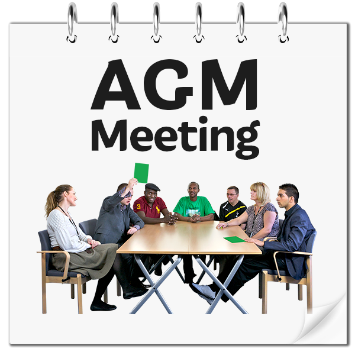 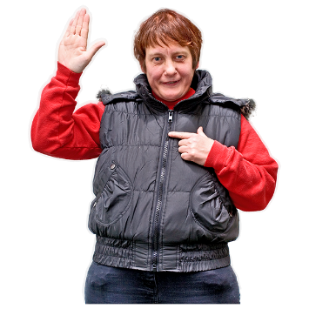 Fill out one form for each personCopyright images © Photosymbols.   Prepared by Disability Equality Scotland	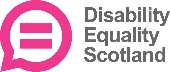 When is the meeting?When is the meeting?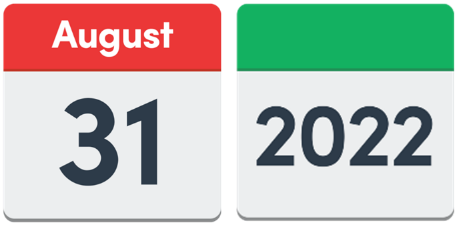 Wednesday 31 August 2022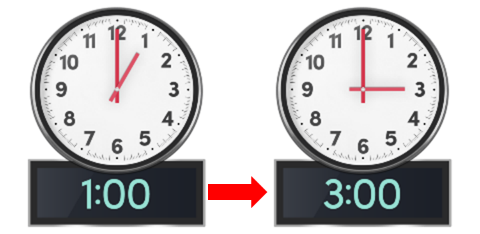 1pm to 3pm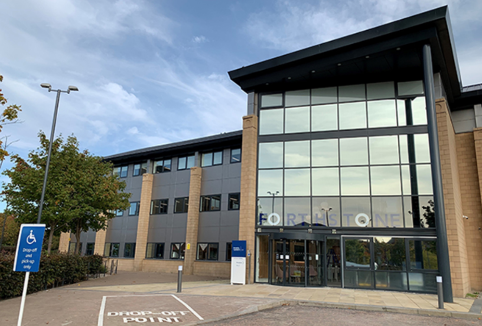 You can choose to join the meeting at:Motability Operations LtdForthstoneThe Stones56 South Gyle CrescentEdinburghEH12 9EB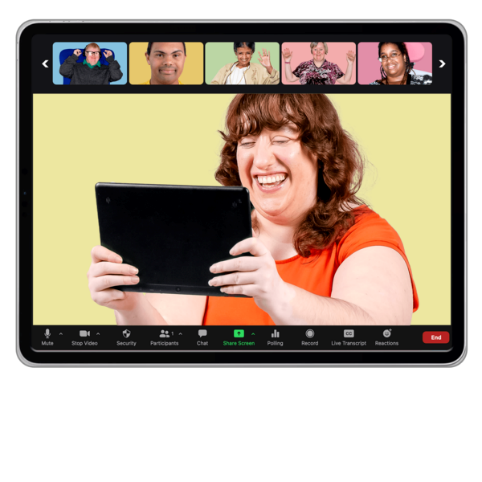 OR you can choose to join the same meeting on Zoom.A link will be sent to you after we get your booking form.Tell us how to get in touch with you.Tell us how to get in touch with you.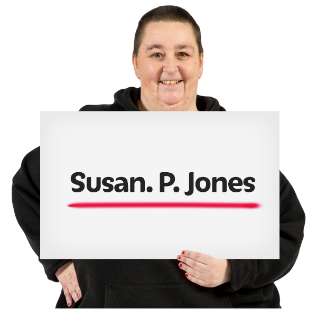 Name: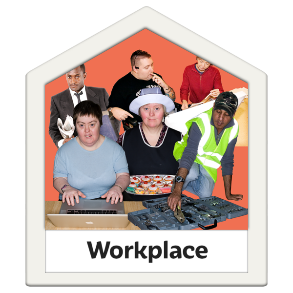 Organisation: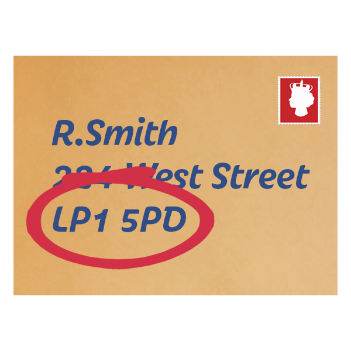 Address:Postcode: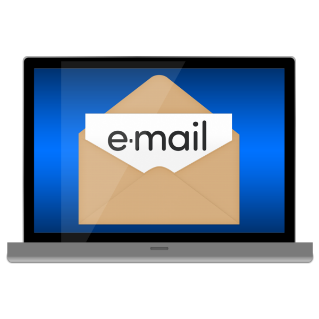 Email: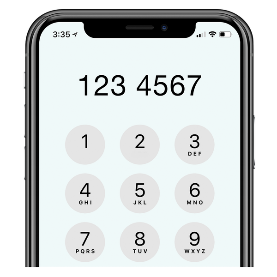 Telephone Number:How are you joining the meeting?How are you joining the meeting?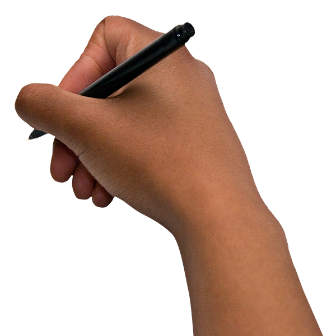 Please tick 1 box.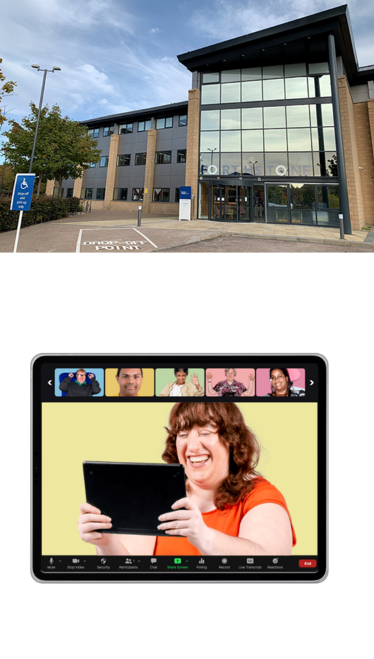 Accessibility SupportAccessibility Support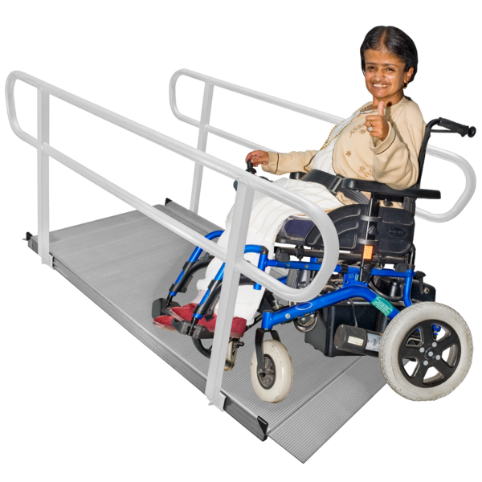 If you are coming to Motability Operations in Edinburgh for the meeting, do you need any accessibility support?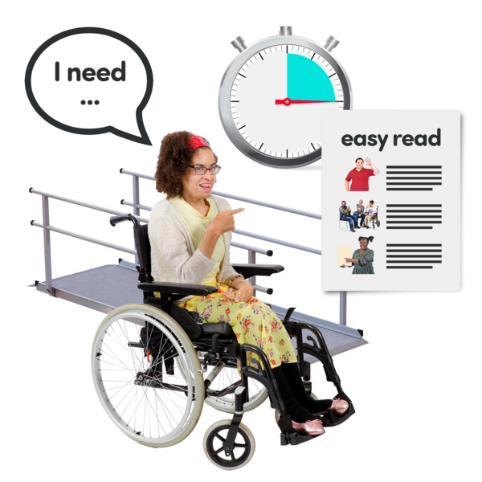 If you ticked ‘YES’ tell us about the support you need here: Communication SupportCommunication Support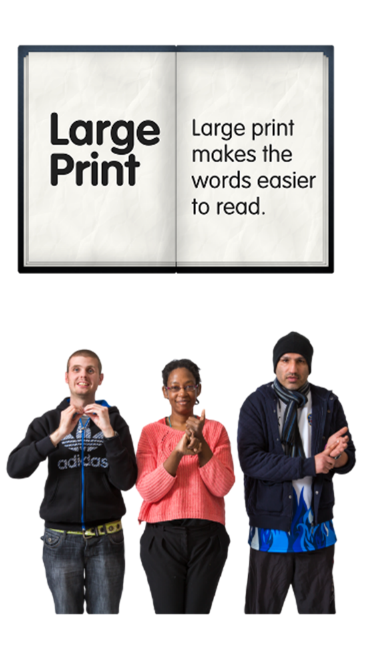 Do you need communication support – for example - large print or a British Sign Language interpreter? Tick the box for your answer. Yes    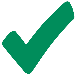  No     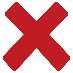 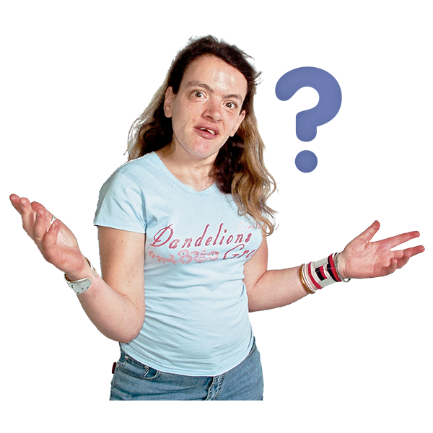 If you ticked ‘yes’, please tell us how we can support you:Parking InformationParking InformationThis information is just for people who are coming to Motability Operations in Edinburgh for the meeting.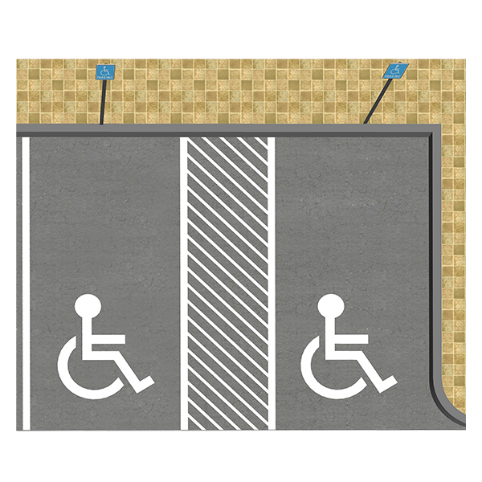 Motability Operations has:30 parking spaces11 accessible parking spaces 7 of the accessible parking spaces have electric charging points.Would you like a parking space?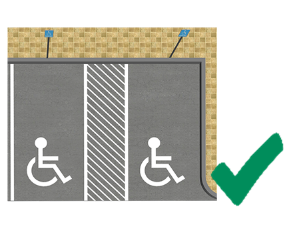 Yes I would like an accessible parking space  Yes I would like a regular parking space No thanks How to return your form to usHow to return your form to us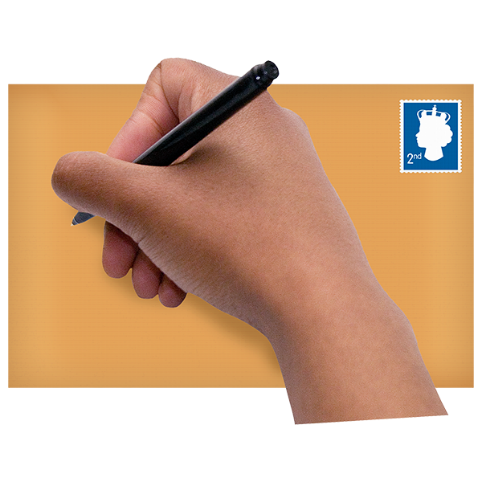 Please send it to:Calum ByersSuite 204B, The Pentagon Centre36 Washington StGlasgow G3 8AZOR save this form and email it to Calum at:calum@disabilityequality.scot 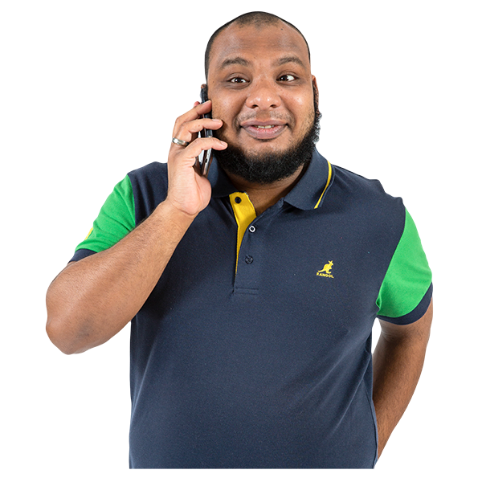 If you have any questions, please phone Calum on 0141 370 0968.